 00                                          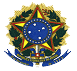 MINISTÉRIO DA EDUCAÇÃOUNIVERSIDADE FEDERAL DO PIAUÍPRÓ-REITORIA DE PESQUISA Coordenadoria Geral de PesquisaCampus Universitário Ministro Petrônio Portela, Bloco 06 – Bairro IningaCEP 64049-550 Teresina-PI – Brasil – Fone (86) 3215-5564 E-mail: pesquisa@ufpi.edu.brCENTRO DE CIÊNCIAS HUMANAS E LETRASPROJETOS DE PESQUISA CADASTRADOS EM 2014Total de projetos: 201.  Política de assistência social e a intervenção em rede: análise da rede socioassistencial no município de Teresina - PI.                            Responsável: Solange Maria TeixeiraDepartamento: Serviço SocialOrgão do Fomento: CNPqValor do Financiamento:14.700,00Vigência: 2014 a Set/2015Cadastro : CCHL – 001/2014Data de Cadastro:30/01/20142.  O princípio da progressão e o desenvolvimento sustentável do estado do Piauí com o fundo de desenvolvimento do Nordeste.                            Responsável: Francisco Meton Marques de LimaDepartamento: Dep. Ciências Jurídicas Vigência: 03/2014 a 03/2015Vigência prorrogada: março/2016 (proc. N° 23111.017375/2015-41)Cadastro : CCHL – 002/2014Data de Cadastro:06/05/20143.  Propósitos comunicativos e movimentos retóricos em projetos de pesquisa na área de letras.                            Responsável: Francisco Alves Filho Departamento: Letras e artesVigência: 2014 a 2018Cadastro : CCHL – 003/2014Data de Cadastro: 22/05/20144.  O experimentalismo nas narrativas contemporâneas de língua portuguesa: um estudo dos gêneros literários.             Responsável: Prof.ª Dr.ª Maria Elvira Brito Campos Departamento: Departamento de Letras Vigência: maio/2014 a maio/2016Cadastro : CCHL – 004/2014Data de Cadastro: 30/05/20145.  A Igreja Católica e a religiosidade no Piauí do século XIX e início do século XX.                             Responsável: Pedro Vilarinho Castelo Branco  Departamento: Mestrado em História do Brasil Vigência: junho/2014 a junho/2017Cadastro : CCHL – 005/2014Data de Cadastro: 03/06/20146.  Masculinidades: práticas e representações masculinas no Piauí na segunda metade do século XIX e nas primeiras décadas do século XX.                             Responsável: Pedro Vilarinho Castelo Branco Departamento: Mestrado em História do BrasilVigência: junho/2014 a junho/2017Cadastro : CCHL – 006/2014Data de Cadastro: 03/06/20147.  Com MacIntyre, contra MacIntyre: em torno de uma teoria da verdade hermenêutico-pragmática na ética das virtudes.                             Responsável: Helder Bueno Aires de Carvalho Departamento: Departamento de FilosofiaVigência: 01/05/2014 a 31/07/2016Cadastro : CCHL – 007/2014Data de Cadastro: 03/06/20148.  Teorias do espaço ficcional.                             Responsável: Prof. Dr. Carlos André Pinheiro Departamento: Departamento de LetrasVigência: jun/2014 a jun/2016Cadastro : CCHL – 008/2014Data de Cadastro: 03/06/20149.  Os “Emissários Facciosos do Piauí” e as cartas da guerra de independência, 1823.                             Responsável: Johny Santana de Araújo  Departamento: Departamento de Geografia e História  Vigência: 2014 a 2015Cadastro : CCHL – 009/2014Data de Cadastro: 04/06/201410.  História e memória de Antônio Coelho Rodrigues: sua contribuição para formação do estado nacional brasileiro 1880 a 1888.                             Responsável: Johny Santana de Araújo  Departamento: Departamento de Geografia e História Vigência: 2014 a 2017Cadastro : CCHL – 010/2014Data de Cadastro: 04/06/201411.  Variação linguística, oralidade e letramento: práticas sociais, concepções e propostas de ensino de língua materna.                             Responsável: Catarina de Sena Sirqueira Mendes da Costa  Departamento: Departamento de LetrasVigência: agosto/2014 a julho/2016 [Prorrogada de jul/2016, processo 15036/2016-10]Cadastro : CCHL – 011/2014Data de Cadastro: 04/06/201412.  Oligarquias e elites do Piauí: 1998-2010.                             Responsável: Manoel Ricardo Arraes Filho  Departamento: Departamento de Geografia e História Vigência: 2014- 2015 Cadastro : CCHL – 012/2014Data de Cadastro: 06/06/201413.  Emergência étnica indígena no Piauí.                             Responsável: Carmen Lúcia Silva LimaDepartamento: Departamento de Ciências SociaisVigência: janeiro/2015- dezembro/2017Cadastro : CCHL – 013/2014Data de Cadastro: 19/06/201414.  Estudos linguísticos sobre o desenvolvimento da competência leitora no ensino de línguas.                           Responsável: Prof.ª Dr.ª Beatriz Gama Rodrigues Departamento: Departamento de Letras Vigência: 2014- 06/2015Cadastro : CCHL – 014/2014Data de Cadastro: 24/06/201415.  Os processos de urbanização e industrialização, o desenvolvimento comercial e a prestação de serviços em Teresina- PI nos últimos sessenta anos: agentes, processos e responsabilidade socioambiental das empresas.                           Responsável: Bartira Araújo da Silva Viana Departamento: Departamento de Geografia e História  Vigência: 2014- 2016Prorrogação: 2018 (Processo 23111.020053/2016-61)Cadastro : CCHL – 015/2014Data de Cadastro: 28/07/201416.  Municípios de Teresina e Nazária, Piauí: Formas de relevo, de ocupação e uso da terra.                           Responsável: Iracilde Maria de Oura Fé Lima Departamento: Departamento de Geografia e História  Vigência: 2014- 2016Cadastro : CCHL – 016/2014Data de Cadastro: 28/07/201417.  Estado e classe trabalhadora no Brasil dos anos 2000.                           Responsável: Francisco Pereira de Farias Departamento: Departamento de Ciências Sociais  Vigência: setembro/2014- agosto/2015Cadastro : CCHL – 017/2014Data de Cadastro: 28/07/201418.  Políticas públicas de desenvolvimento dos assentamentos rurais da franja urbana-rural da cidade de Teresina- PI.                           Responsável: Raimundo Wilson Pereira dos Santos Departamento: Departamento de Geografia e HistóriaVigência: 2014- 2016Cadastro : CCHL – 018/2014Data de Cadastro: 28/07/201419.  Ética e estética: problemas de fronteiras. Uma investigação acerca dos valores morais á luz de uma posição compatibilista entre Filosofia e Literatura.                           Responsável: Luizir de Oliveira Departamento: Departamento de Filosofia Vigência: 2014- 2018Cadastro : CCHL – 019/2014Data de Cadastro: 22/08/201420.  Os efeitos do Reuni na gestão das universidades federais: avaliação do desempenho das instituições beneficiadas.                           Responsável: Guiomar de Oliveira Passos Departamento: Departamento de Serviço Social Vigência: 2014- dez/2016Cadastro : CCHL – 020/2014Data de Cadastro: 18/12/2014